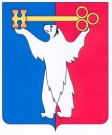 АДМИНИСТРАЦИЯ ГОРОДА НОРИЛЬСКАКРАСНОЯРСКОГО КРАЯРАСПОРЯЖЕНИЕ24.05.2021 	                г. Норильск 	               № 2507О внесении изменений в распоряжение Администрации города Норильска от 18.01.2021 № 69 В соответствии с Законом Красноярского края от 11.02.2021 № 11-4769 «О внесении изменений в Закон края «О защите прав ребенка» и Закон края «О наделении органов местного самоуправления муниципальных районов, муниципальных округов и городских округов края государственными полномочиями по обеспечению бесплатным питанием обучающихся в муниципальных и частных общеобразовательных организациях по имеющим государственную аккредитацию основным общеобразовательным программам», 1. Внести в распоряжение Администрации города Норильска от 18.01.2021 № 69 «О стоимости питания, обучающихся в муниципальном бюджетном общеобразовательном учреждении «Средняя школа № 24 на 2021 год» (далее Распоряжение) следующие изменения: 1.1. Подпункт «а» пункта 2 Распоряжения изложить в следующей редакции:«а) горячий завтрак для обучающихся в первую смену 1 - 4 классов:от 6 до 10 лет включительно (31 руб. 40 коп. - за счет средств бюджета муниципального образования город Норильск, 94 руб. 42 коп. - краевого бюджета);от 11 до 13 лет включительно (16 руб. 03 коп. - за счет средств бюджета муниципального образования город Норильск, 109 руб. 79 коп. - краевого бюджета).».1.2. Подпункт «а» пункта 3.1. Распоряжения изложить в следующей редакции:«а) горячий завтрак для обучающихся 5 - 11 классов:от 6 до 10 лет включительно (48 руб. 73 коп. - за счет средств бюджета муниципального образования город Норильск, 94 руб. 42 коп. - краевого бюджета);от 11 до 18 лет включительно (33 руб. 36 коп. - за счет средств бюджета муниципального образования город Норильск, 109 руб. 79 коп. - краевого бюджета);».1.3. Пункт 3.2 Распоряжения изложить в следующей редакции:«3.2. обеспечить следующим бесплатным питанием обучающихся:а) горячий завтрак для обучающихся 1 - 4 классов, детей с ограниченными возможностями здоровья (далее - ОВЗ), не проживающих в интернате:от 6 до 10 лет включительно (31 руб. 40 коп. - за счет средств бюджета муниципального образования город Норильск, 94 руб. 42 коп. - краевого бюджета);от 11 до 13 лет включительно (16 руб. 03 коп. - за счет средств бюджета муниципального образования город Норильск, 109 руб. 79 коп. - краевого бюджета);б) горячий завтрак для обучающихся 5 - 11 классов:от 6 до 10 лет включительно (48 руб. 73 коп. - за счет средств бюджета муниципального образования город Норильск, 94 руб. 42 коп. - краевого бюджета);от 11 до 18 лет включительно (33 руб. 36 коп. - за счет средств бюджета муниципального образования город Норильск, 109 руб. 79 коп. - краевого бюджета);в) горячий обед для обучающихся 1 - 4 классов с ОВЗ, не проживающих в интернате:от 6 до 10 лет включительно (4 руб. 46 коп. - за счет средств бюджета муниципального образования город Норильск, 141 руб. 66 коп. - краевого бюджета);от 11 до 13 лет включительно (146 руб. 12 коп. - за счет средств краевого бюджета); г) горячий обед для обучающихся 5 - 11 классов с ОВЗ, не проживающих в интернате:от 6 до 10 лет включительно (31 руб. 26 коп. - за счет средств бюджета муниципального образования город Норильск, 141 руб. 66 коп. - краевого бюджета);от 11 до 18 лет включительно (8 руб. 26 коп. - за счет средств бюджета муниципального образования город Норильск, 164 руб. 66 коп. - краевого бюджета).».2. Опубликовать настоящее распоряжение в газете «Заполярная правда» и разместить его на официальном сайте муниципального образования город Норильск.3. Настоящее распоряжение вступает в силу с даты его подписания и распространяет свое действие на правоотношения, возникшие с 07.03.2021.Глава города Норильска							           Д. В. Карасев 